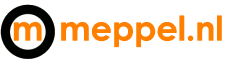 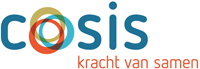 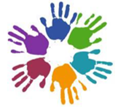 SWV Passend Onderwijs 2203, 						afdeling Meppel e.o.Handtekeningenformulier behorend bij een Aanvraag voor Onderwijs Advies TeamHierbij geeft u toestemming voor het bespreken van uw kind in het Onderwijs Advies Team.  	Ondergetekenden zijn op de hoogte van de inhoud van deze aanvraag en gaan akkoord met 	de Aanvraag om uw kind te bespreken binnen het Onderwijs Advies Team. 	Ondergetekenden geven aan het Onderwijs Advies Team toestemming informatie van 	derden op te vragen, namelijk:	□ jeugdhulpverlening (bv GGZ, Accare, Educare, Dimence, Yorneo, etc)	□ GGD					□ audiologisch centrum	□ logopedie				□ medisch specialist	□ fysiotherapie				□ anders, nl:	□ ergotherapie				Ondergetekenden geven aan het Onderwijs Advies Team toestemming om bij advies voor 	aanvraag van een arrangement plaatsing SO/SBO, het dossier over te dragen aan de 	Commissie van Arrangeren. 	Ondergetekenden geven aan het Onderwijs Advies Team toestemming om bij toekenning 	van een arrangement plaatsing SO/SBO, het dossier over te dragen aan de 	psycholoog/orthopedagoog van de school voor Speciaal Basisonderwijs of het Speciaal 	onderwijs. In verband met de wet op de persoonsregistratie en privacybescherming moeten vader en moeder beide ondertekenen, of de wettelijke voogd van het kind. Naam vader:Datum:Handtekening:Handtekening:Naam moeder:Datum:Handtekening:Handtekening:Naam eventuele voogd:Datum:Handtekening:Handtekening: